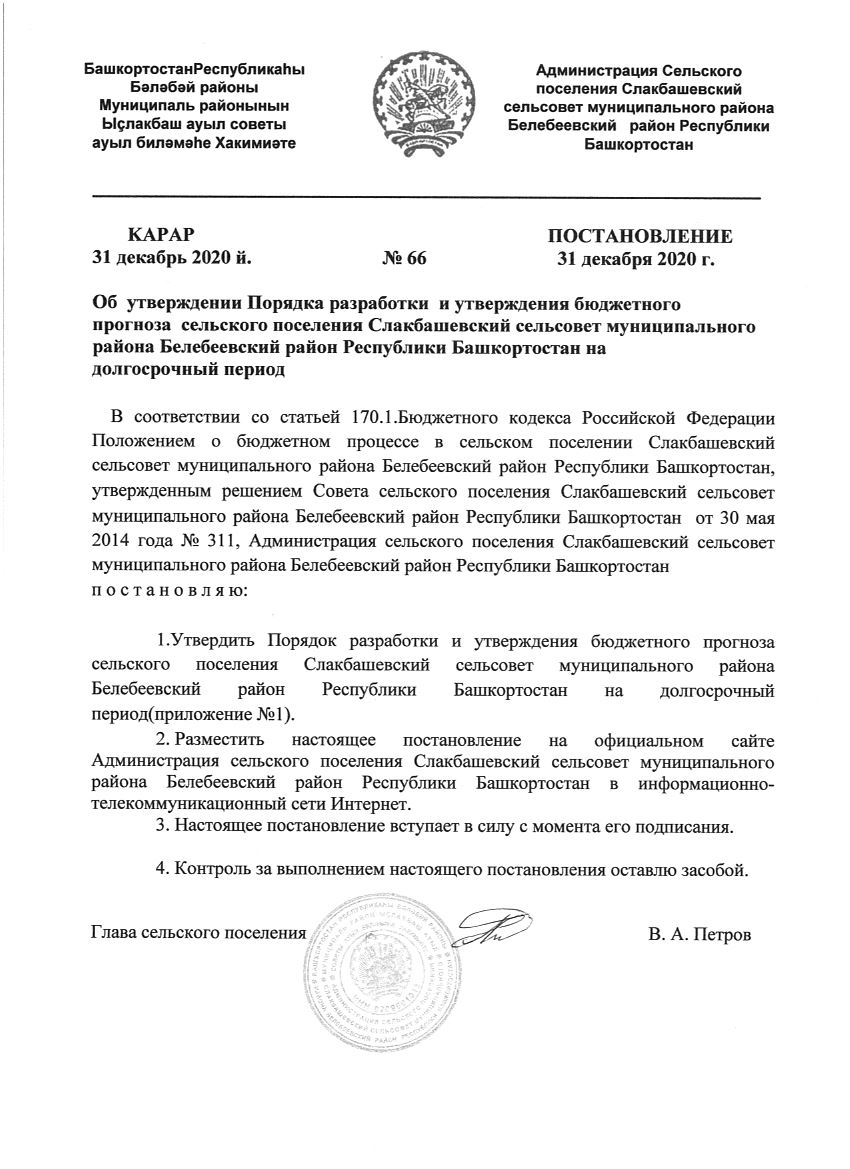 ПриложениеК постановлению Администрации сельскогопоселения СлакбашевскийсельсоветмуниципальногорайонаБелебеевскийрайонРеспубликиБашкортостанот 31декабря2019г.№62ПОРЯДОКРАЗРАБОТКИ И УТВЕРЖДЕНИЯ БЮДЖЕТНОГО ПРОГНОЗА СЕЛЬСКОГО ПОСЕЛЕНИЯ СЛАКБАШЕВСКИЙ СЕЛЬСОВЕТ МУНИЦИПАЛЬНОГО РАЙОНА БЕЛЕБЕЕВСКИЙ РАЙОН РЕСПУБЛИКИ БАШКОРТОСТАН НА ДОЛГОСРОЧНЫЙ ПЕРИОДНастоящий Порядок определяет сроки разработки и утверждения, период действия, состав и содержание бюджетного прогноза сельского поселения Слакбашевский сельсовет муниципального района Белебеевский район Республики Башкортостан на долгосрочный период (далее - Бюджетный прогноз).Бюджетный прогноз разрабатывается и утверждается каждые три года на шесть и более лет на основе прогноза социально-экономического развития сельского поселения Слакбашевский сельсовет муниципального района Белебеевский район Республики Башкортостан (далее - прогноз социально-экономического  развития) на соответствующий период.Бюджетный прогноз может быть изменен с учетом изменения прогноза социально-экономического развития на соответствующий период и принятого решения Совета сельского поселения Слакбашевский сельсовет муниципального района Белебеевский район Республики Башкортостан о бюджете сельского поселения Слакбашевский сельсовет  муниципального района Белебеевский район Республики Башкортостан (далее - бюджет сельского поселения) на очередной финансовый год и на плановый период без продления периода его действия.Разработка	проекта	Бюджетного	прогноза	(проекта	измененийБюджетного прогноза) осуществляется Администрацией  сельского поселения Слакбашевский сельсовет муниципального района Белебеевский район Республики Башкортостан .Проект Бюджетного прогноза (проект изменений Бюджетного прогноза) направляется в Совет сельского поселения Слакбашевский сельсовет муниципального района Белебеевский район Республики Башкортостан одновременно с проектом решения  Совета  сельского  поселения Слакбашевский сельсовет муниципального района  Белебеевский  район Республики Башкортостан о бюджете сельского поселения Слакбашевский сельсовет муниципального района Белебеевский район на очередной финансовый год и на плановый период .Бюджетный прогноз (изменения Бюджетного прогноза) утверждается (утверждаются) постановлением Администрации сельского поселения Слакбашевский сельсовет муниципального района  Белебеевский район Республики Башкортостан в срок, не превышающий двух месяцев со дня официального опубликования решения Совета сельского поселения Слакбашевский сельсовет муниципального района  Белебеевский  район Республики Башкортостан о бюджете сельского поселения Слакбашевский сельсовет муниципального района Белебеевский район Республики Башкортостан на очередной финансовый год и на плановый период .Бюджетный прогноз включает следующие разделы:цели и задачи долгосрочной бюджетной политики;основные положения прогноза социально-экономического  развития;прогноз основных характеристик бюджета сельского поселения;показатели финансового обеспечения муниципальных программ сельского поселения Слакбашевский сельсовет муниципального района Белебеевский район Республики Башкортостан (далее - муниципальные программы) на период их действия.К содержанию разделов Бюджетного прогноза предъявляются следующие основные требования:первый раздел должен содержать направления бюджетной политики на долгосрочный период по доходам и расходам , долговую политику и сбалансированность бюджета  сельского  поселения  на  долгосрочный период;второй  раздел  должен содержать обоснование выбора   варианта прогноза социально-экономического развития в качестве базового для Бюджетного прогноза и описание параметров выбранного варианта;третий раздел должен содержать анализ основных характеристик бюджета сельского поселения (доходы, расходы, дефицит (профицит), источники финансирования дефицита, объем муниципального долга, иные показатели);четвертый раздел должен содержать  прогноз  предельных  расходов на финансовое обеспечение муниципальных программ на период их действия, прогноз расходов бюджета сельского поселения на осуществление непрограммных направлений деятельности.Бюджетный прогноз может включать в себя другие разделы, необходимые для определения основных подходов к формированию бюджетной политики в долгосрочном периоде.Приложениями к Бюджетному прогнозу являются:прогноз основных характеристик бюджета сельского поселения (по форме согласно приложению № 1 к настоящему Порядку);показатели финансового обеспечения муниципальных программ (по форме согласно приложению № 2 к настоящему Порядку).Форма, утвержденная  приложением  № 1 к настоящем у Порядку,  принеобходимости	может	быть	дополнена	иными	показателями,характеризующими параметры бюджета сельского поселения.Приложение№1к ПорядкуразработкииутверждениябюджетногопрогнозасельскогопоселенияСлакбашевскийсельсоветмуниципальногорайонаБелебеевскийрайонРеспубликиБашкортостаннадолгосрочныйпериодПРОГНОЗОСНОВНЫХХАРАКТЕРИСТИКБЮДЖЕТАСЕЛЬСКОГОПОСЕЛЕНИЯСЛАКБАШЕВСКИЙСЕЛЬСОВЕТМУНИЦИПАЛЬНОГОРАЙОНАБЕЛЕБЕЕВСКИЙРАЙОНРЕСПУБЛИКИБАШКОРТОСТАН(млн.рублей)<*>Приналичиинесколькихисточниковфинансовогообеспечениямуниципальныхпрограмм(средствафедеральногобюджета,республиканскогобюджета,бюджетагородскогоокруга)данныеприводятсявразрезеисточников.Приложение№2кПорядкуразработкииутверждениябюджетногопрогнозасельскогопоселенияСлакбашевскийсельсовет муниципальногорайонаБелебеевскийрайонРеспубликиБашкортостаннадолгосрочныйпериодПОКАЗАТЕЛИФИНАНСОВОГООБЕСПЕЧЕНИЯМУНИЦИПАЛЬНЫХПРОГРАММСЕЛЬСКОГОПОСЕЛЕНИЯ СЛАКБАШЕВСКИЙ _ СЕЛЬСОВЕТМУНИЦИПАЛЬНОГОРАЙОНАБЕЛЕБЕЕВСКИЙРАЙОНРЕСПУБЛИКИБАШКОРТОСТАН(млн.рублей)<*>Приналичиинесколькихисточниковфинансовогообеспечениямуниципальныхпрограмм(средствафедеральногобюджета,республиканскогобюджета,бюджетагородскогоокруга)данныеприводятсяв разрезеисточников.<**>Заполнениеграфосуществляетсясучетомпериодадействиямуниципальныхпрограмм.NНаименованиепоказателяочереднойгод(n)первыйгод плановогопериода(n+1)второйгод плановогопериода(n+2)n+Зn+4n+S123456781.Доходыбюджета-всеговтомчисле:1.1.-налоговыедоходы1.2.-неналоговыедоходы1.3.-безвозмездныепоступления-всего<*>-безвозмездныепоступления-всего<*>-безвозмездныепоступления-всего<*>-безвозмездныепоступления-всего<*>2.Расходыбюджета-всегоРасходыбюджета-всегоРасходыбюджета-всегоРасходыбюджета-всеговтомчисле:втомчисле:втомчисле:втомчисле:2.1.-засчетсобственныхсредствбюджета-засчетсобственныхсредствбюджета2.2.-засчетбезвозмездныхпоступлений<*>-засчетбезвозмездныхпоступлений<*>3.Дефицит(профицит)бюджетаДефицит(профицит)бюджетаДефицит(профицит)бюджета4.Объеммуниципальногодолгана1января соответствующегофинансового года5.Объемрасходовнаобслуживание муниципальногодолгаNНаименованиепоказателяочереднойгод(n)первыйгодплановогопериода(n+1)второйгодплановогопериода(n+2)<**>n+З<**>n+4<**>n+5<**>123456781.Расходыбюджета-всеговтомчисле:1.1.расходынареализациюмуниципальныхпрограмм-всеговтомчисле:1.1.1.-муниципальнаяпрограмма1<*>1.1.2.-муниципальнаяпрограмма2<*>-муниципальнаяпрограмма2<*>1.1.n.......1.2.непрограммныерасходыбюджета